Календарный план воспитательной работы ООО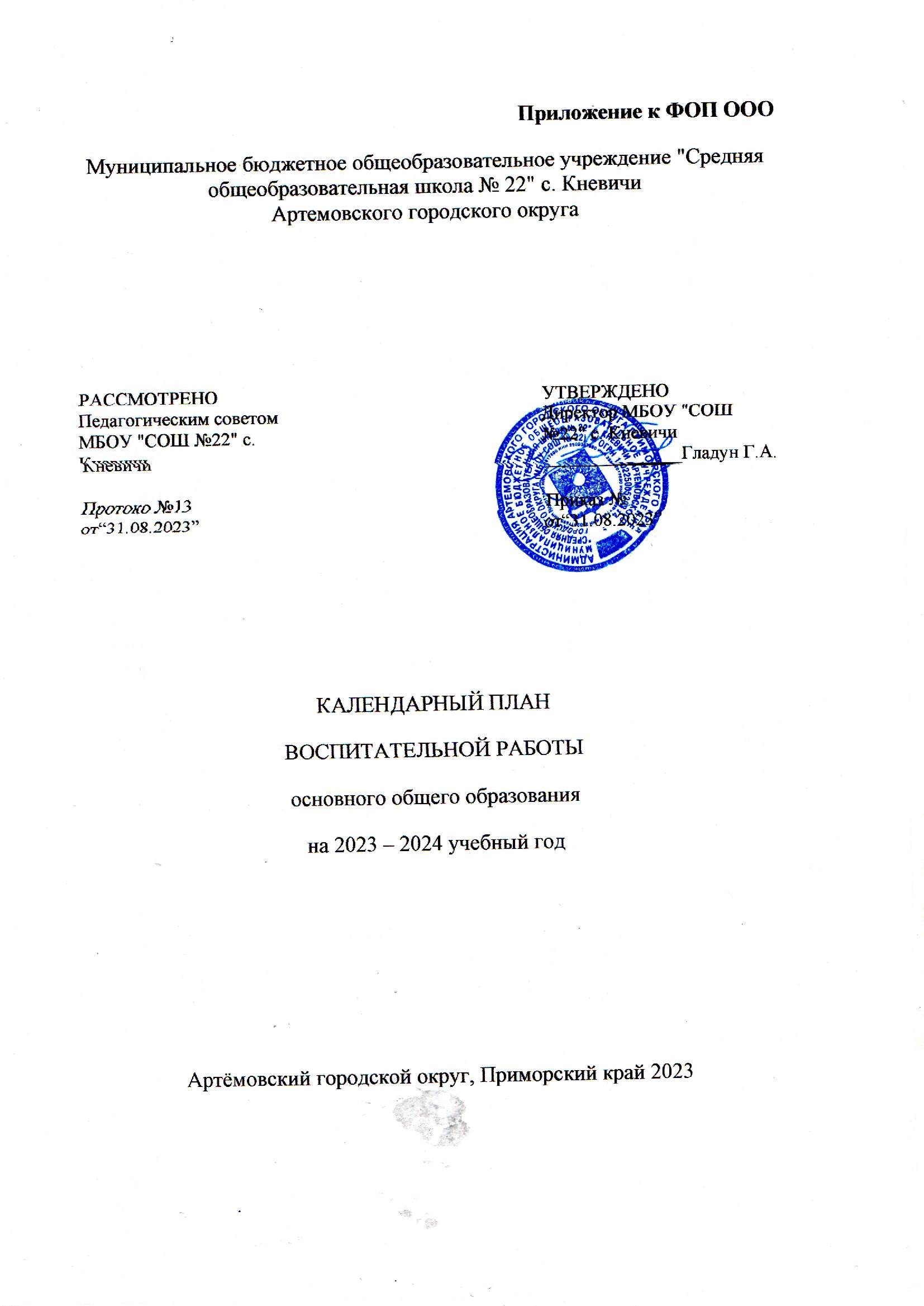 ДелаКлассыОриентировочное время проведенияОтветственныеКЛАССНОЕ РУКОВОДСТВОКЛАССНОЕ РУКОВОДСТВОКЛАССНОЕ РУКОВОДСТВОКЛАССНОЕ РУКОВОДСТВОРабота с классным коллективомРабота с классным коллективомРабота с классным коллективомРабота с классным коллективомВнеурочное занятие «Разговоры о важном»5–9-еКаждый понедельникКлассные руководителиПодъем Флага РФ и исполнение Гимна РФ5–9-еКаждый понедельникЗам. директора по ВРТематические классные часы5–9-еСогласно планам работы классных руководителейКлассные руководителиОрганизационные и деловые классные часы5–9-еСогласно планам работы классных руководителейКлассные руководителиКлассные коллективные творческие дела 5—9-еСогласно планам ВР классных руководителейКлассные руководители Подготовка к участию в общешкольных ключевых делах5—9-еСогласно плану «Ключевые общешкольные дела»Классные руководители Экскурсии5—9-еНе менее одного раза в триместрКлассные руководителиРодительские комитеты Изучение динамики развития классного коллектива5—9-еВ течение учебного годаКлассные руководители Адаптация пятиклассников5-еОктябрьЯнварьАпрельКлассные руководителиПедагог-психологШефство пятиклассников над первоклассниками5-еВ течение учебного годаЗаместитель директора по ВРИндивидуальная работа с обучающимисяИндивидуальная работа с обучающимисяИндивидуальная работа с обучающимисяИндивидуальная работа с обучающимисяИндивидуальные беседы с обучающимися  5—9-еПо мере необходимости Классные руководители Адаптация вновь прибывших обучающихся в классе5—9-еВ течение годаКлассные руководители Индивидуальная образовательная траекторияИндивидуальная образовательная траекторияИндивидуальная образовательная траекторияИндивидуальная образовательная траекторияВедение портфолио с обучающимися класса5—9-е В течение года Классные руководителиРабота с учителями-предметниками в классеРабота с учителями-предметниками в классеРабота с учителями-предметниками в классеРабота с учителями-предметниками в классеКонсультации с учителями-предметниками (соблюдение единых требований в воспитании, предупреждение и разрешение конфликтов)5—9-еЕженедельноКлассные руководители Учителя-предметникиПедагоги внеурочной деятельностиМалый педсовет «Адаптация пятиклассников»5-еОктябрьКлассные руководители 5-х классовУчителя-предметникиПедагоги дополнительного образованияПедагог-организаторПедагог-психологСоциальный педагогРабота с родителями обучающихся или их законными представителямиРабота с родителями обучающихся или их законными представителямиРабота с родителями обучающихся или их законными представителямиРабота с родителями обучающихся или их законными представителямиВстреча с родительским активом класса5—9-еОдин раз в триместрКлассные руководители Родительский активАдминистрация школы (по требованию)Цикл встреч «Пубертатный период — как помочь ребенку повзрослеть»7—9-еОдин раз в триместрКлассные руководители Управляющий совет школыРодители Классные родительские собрания5—9-еСогласно планам ВР классных руководителейКлассные руководители Администрация школы (по требованию)УРОЧНАЯ ДЕЯТЕЛЬНОСТЬУРОЧНАЯ ДЕЯТЕЛЬНОСТЬУРОЧНАЯ ДЕЯТЕЛЬНОСТЬУРОЧНАЯ ДЕЯТЕЛЬНОСТЬВизуальные образы (предметно-эстетическая среда, наглядная агитация школьных стендов предметной направленности)5—9-еВ течение годаУчителя-предметникиЗам. директора по ВРИгровые формы учебной деятельности5—9-еВ течение годаУчителя-предметникиЗам. директора по УВРЗам. директора по ВРИнтерактивные формы учебной деятельности5—9-е В течение годаУчителя-предметникиЗам. директора по УВРЗам. директора по ВРВнутриклассное шефство5—9-еВ течение года Учителя-предметникиЗам. директора по ВРЗам. директора по УВРМузейные уроки5—9-еВ течение годаУчителя-предметникиЗам. директора по УВРЗам. директора по ВРСодержание уроков5—9-еВ течение годаУчителя-предметникиЗам. директора по УВРЗам. директора по ВРЗаседания школьного научного общества «Взлет»5—9-еОдин раз в две неделиУчителя-предметникиРуководители ШМОЗам. директора по УВРЗамдиректора по ВРШкольная научно-практическая конференция «В науку шаг за шагом»6—9-еДекабрьУчителя-предметникиЗам. директора по УВРЗам. директора по ВРРуководители ШМОСентябрьСентябрьСентябрьСентябрьОбщешкольная линейка, посвященная«Первому звонку – 2023 года»5–9-е1.09Учителя начальных классовЗам. директора по ВРКлассный час «Россия, устремленная в будущее»5 – 9-е01.09.Учителя начальных классовЗам. директора по ВРДень окончания Второй мировой войны.День солидарности в борьбе с терроризмом.Информационная минутка на уроках истории и обществознания5–9-е04.09—07.09Учителя историиЗам. директора по ВРМеждународный день распространения грамотности.Информационная минутка на уроке русского языка5–9-е08.09Учителя русского языка и литературыЗам. директора по ВРМеждународный день памяти жертв фашизма (10.09) (информационная минутка на уроках истории и обществознания)5–9-е11.09Учителя истории и обществознанияЗамдиректора по ВРКо дню рождения русского ученого, писателя К.Э. Циолковского (информационная минутка на уроках физики, астрономии)5–9-е17.09Учителя физики, астрономииЗамдиректора по ВРПравила учебных кабинетов5—9-еВ течение месяцаУчителя-предметникиЗамдиректора по ВРОктябрьОктябрьОктябрьОктябрьМеждународный день музыки (информационная минутка на уроках музыки)5-9-е03.10 Учителя музыкиЗам. директора по ВР«День Дублера»5-9-е5.10Зам. директора по ВРКо дню рождения поэтессы, прозаика, драматурга Марины Ивановны Цветаевой (информационная минутка на уроках литературы)5-9-е10.10Учителя русского языка и литературыЗам. директора по ВРУроки-турниры, посвященные Всемирному дню математики5–9-е14.10Учителя математикиЗам. директора по ВРМеждународный день школьных библиотек. Библиотечные уроки5–9-е25.10Учителя русского языка и литературыШкольный библиотекарьЗам.директора по ВРНоябрьНоябрьНоябрьНоябрьДень народного единства (04.11) (информационные минутки на уроках истории)5–9-е03.11Учителя историиЗам. директора по ВРКо дню рождения поэта, драматурга, переводчика Самуила Яковлевича Маршака (библиотечные уроки)5–9-е03.11Учителя русского языка и литературыШкольный библиотекарьЗам. директора по ВРКо дню рождения писателя, драматурга Дмитрия Наркисовича Мамина-Сибиряка (06.11) (информационная минутка на уроках литературы)5–9-е07.11Учителя русского языка и литературыЗам. директора по ВРДень памяти погибших при исполнении служебных обязанностей сотрудников органов внутренних дел России (информационная минутка на уроках обществознания, ОБЖ)8–9-е08.11Учителя обществознанияУчителя ОБЖЗам. директора по ВРКлассные часы, посвященные «Дню правовой помощи детям»7–9-е13.11-20.11Классные руководителиДень Государственного герба Российской Федерации (информационная минутка на уроках истории и обществознания)7–9-е27.11Учителя истории и обществознанияЗамдиректора по ВРДекабрьДекабрьДекабрьДекабрьДень Неизвестного солдата (03.12) (информационная минутка на уроках истории)5–9-е04.12Учителя историиЗам. директора по ВРМеждународный день инвалидов (03.12) (информационная минутка на уроках обществознания)7-9-е04.12Учитель обществознанияЗам. директора по ВРДень добровольца (волонтера) в России (05.12) (информационная минутка на уроках обществознания)8-9-е05.12Учитель обществознанияЗам. директора по ВРДень Героев Отечества (09.12) (информационная минутка на уроках истории)5-9-е08.12Учитель историиЗам. директора по ВРДень Конституции Российской Федерации (12.12) (информационная минутка на уроках обществознания)5-9-е11.12Учитель обществознанияЗам. директора по ВРМастерская Деда Мороза: Изготовление новогоднего оформления5-9-е1.12-21.12Классные руководители, Актив РДДМНовогодние Ёлки5-9-е23.12-29.12 Зам. директора по ВР Старший вожатыйЯнварьЯнварьЯнварьЯнварьДень памяти жертв Холокоста (информационная минутка на уроках истории)5–9-е27.01Учителя историиЗамдиректора по ВРФевральФевральФевральФевральДень российской науки (08.02) (информационная минутка на уроках предметов естественно-научного цикла)5–9-е08.02Учителя предметов естественно-научного циклаЗам. директора по ВРДень памяти о россиянах, исполнявших служебный долг за пределами Отечества (15.02) (информационная минутка на уроках обществознания)5–9-е15.02Учителя обществознанияЗам. директора по ВРМеждународный день родного языка (21.02)Интерактивные уроки родного русского языка5–9-е21.02Учителя русского языка и литературыЗам. директора по ВРМероприятия к 23 февраля5-9-е19.02-22.02Классные руководителиМартМартМартМартКо дню рождения К.Д. Ушинского (информационная минутка на уроках литературы)5–9-е03.03Учителя русского языка и литературыЗам. директора по ВРМероприятия к 8 марта5-9-е4.03-6.03Классные руководителиКо дню  рождения С.В. Михалкова (информационная минутка на уроках литературы)5—9-е13.03Учителя русского языка и литературыЗам. директора по ВРНеделя математики5–9-е13.03–20.03Учителя математикиРуководитель ШМОЗам. директора по ВРДень воссоединения Крыма с Россией (18.03) (информационная минутка на уроках истории и обществознания)5–9-е18.03Учителя истории и обществознанияЗам. директора по ВРВсероссийская неделя музыки для детей и юношества5–9-е20.03–27.03Учитель музыкиРуководитель ШМОЗам. директора по ВРКо дню рождения писателя М. Горького (библиотечные уроки)5–9-е28.03Учителя русского языка и литературыШкольный библиотекарьЗам. директора по ВРАпрельАпрельАпрельАпрельКо дню рождения С.В. Рахманинова (01.04) (информационная минутка на уроках музыки)5–9-е02.04Учитель музыкиЗам. директора по ВРКо дню рождения А.Н. Островского (информационная минутка на уроках литературы)5–9-е12.04Учителя русского языка и литературыЗам. директора по ВРДень космонавтики (12.04) (информационная минутка на уроках окружающего мира)5–9-е12.04Учителя физикиЗам. директора по ВРДень памяти о геноциде советского народа нацистами и их пособниками в годы ВОВ (19.04) (информационная минутка на уроках истории и обществознания)5–9-е19.04Учителя истории, обществознанияЗам. директора по ВРВсемирный день Земли (информационная минутка на уроках географии, экологии)5–9-е22.04Учителя географии и экологииЗам. директора по ВРДень российского парламентаризма (информационная минутка на уроках обществознания)5–9-е27.04Учителя обществознанияЗам. директора по ВРАкция «Письмо солдату»5-9-еВ течение месяцаКлассные руководители Участие в выставке Детского творчества5-9-еВ течение месяцаКлассные руководители Учителя технологииМайМайМайМайМероприятие «По страницам Великой отечественной войны»5-9-е6.05Педагог-организаторКлассные руководителиУчастие в акции «Окна Победы», «Георгиевская ленточка», «Журавлики»5-9-е1.05-9.05Актив классаКо дню  основания Черноморского флота (13.05) (информационная минутка на уроках истории)5–9-е15.05Учителя историиЗам. директора по ВРКо дню  основания Балтийского флота (информационная минутка на уроках истории)5–9-е18.05Учителя историиЗам. директора по ВРДень Государственного флага Российской Федерации (информационная минутка на уроках истории и обществознания)5–9-е22.05Учителя истории и обществознанияЗам. директора по ВРДень славянской письменности и культуры (информационная минутка на уроках русского языка)5–9-е24.05Учителя русского языкаЗам. директора по ВРЛинейка «Последний звонок -2024»5-9-е23.05-25.05Зам. директора по ВРИтоговые классные часы5-9-еПоследний учебный день годаКлассные руководителиВНЕУРОЧНАЯ ДЕЯТЕЛЬНОСТЬВНЕУРОЧНАЯ ДЕЯТЕЛЬНОСТЬВНЕУРОЧНАЯ ДЕЯТЕЛЬНОСТЬВНЕУРОЧНАЯ ДЕЯТЕЛЬНОСТЬРазговоры о важном5–9-еКаждый понедельникКлассные руководителиТропинки в профессии5-еКаждый четвергКлассные руководителиРоссия – мои горизонты6-9-еКаждый четвергКлассные руководителиВнеурочная деятельность по учебным предметам ООПВнеурочная деятельность по учебным предметам ООПВнеурочная деятельность по учебным предметам ООПВнеурочная деятельность по учебным предметам ООПГеометрия вокруг нас7—8-еСогласно расписанию занятий ВДПедагоги внеурочной деятельностиГенетические загадки9-еСогласно расписанию занятий ВД Педагоги внеурочной деятельностиВнеурочная деятельность по развитию личности, ее способностейВнеурочная деятельность по развитию личности, ее способностейВнеурочная деятельность по развитию личности, ее способностейВнеурочная деятельность по развитию личности, ее способностейШкольный театр «Триумф»5—9-е Согласно расписанию занятий ВД Педагоги внеурочной деятельностиШкольный спортивный клуб «Викинг»5—9-еСогласно расписанию занятий ВД Педагоги внеурочной деятельностиВнеурочная деятельность по организации деятельности ученических сообществВнеурочная деятельность по организации деятельности ученических сообществВнеурочная деятельность по организации деятельности ученических сообществВнеурочная деятельность по организации деятельности ученических сообществ Первичное отделение РДДМ «Движение первых»5—9-е Согласно расписанию занятий ВД Педагоги внеурочной деятельностиВнеурочная деятельность по реализации воспитательных мероприятийВнеурочная деятельность по реализации воспитательных мероприятийВнеурочная деятельность по реализации воспитательных мероприятийВнеурочная деятельность по реализации воспитательных мероприятийВолонтерство «Новое поколение»5—9-еСогласно расписанию занятий ВД Педагоги внеурочной деятельностиМедиацентр «Новый взгляд»5—9-еСогласно расписанию занятий ВДПедагоги внеурочной деятельностиВнеурочная деятельность по формированию функциональной грамотностиВнеурочная деятельность по формированию функциональной грамотностиВнеурочная деятельность по формированию функциональной грамотностиВнеурочная деятельность по формированию функциональной грамотностиОсновы функциональной грамотности5—9-еСогласно расписанию занятий ВД Педагоги внеурочной деятельностиВнеурочная деятельность по обеспечению учебной деятельностиВнеурочная деятельность по обеспечению учебной деятельностиВнеурочная деятельность по обеспечению учебной деятельностиВнеурочная деятельность по обеспечению учебной деятельностиЕженедельная организационная линейка5—9-еПонедельник, перед первым урокомПедагоги внеурочной деятельностиВнеурочная деятельность по обеспечению благополучия детейВнеурочная деятельность по обеспечению благополучия детейВнеурочная деятельность по обеспечению благополучия детейВнеурочная деятельность по обеспечению благополучия детейШкольная служба медиации5—9-еСогласно расписанию занятий ВД Педагоги внеурочной деятельностиВЗАИМОДЕЙСТВИЕ С РОДИТЕЛЯМИ (ЗАКОННЫМИ ПРЕДСТАВИТЕЛЯМИ)ВЗАИМОДЕЙСТВИЕ С РОДИТЕЛЯМИ (ЗАКОННЫМИ ПРЕДСТАВИТЕЛЯМИ)ВЗАИМОДЕЙСТВИЕ С РОДИТЕЛЯМИ (ЗАКОННЫМИ ПРЕДСТАВИТЕЛЯМИ)ВЗАИМОДЕЙСТВИЕ С РОДИТЕЛЯМИ (ЗАКОННЫМИ ПРЕДСТАВИТЕЛЯМИ)В течение годаВ течение годаВ течение годаВ течение годаОбщешкольный совет родителей5–9-еОдин раз в триместрДиректорОбщешкольные родительские собрания«Семья и школа: взгляд в одном направлении»«Права ребенка. Обязанности родителей»«Взаимодействие семьи и школы по вопросам профилактики правонарушений и безнадзорности»5–9-еОдин раз в триместр по графикуСентябрьЯнварьМартЗам. директораКлассные руководителиКонсультации с психологом5–9-еПо графикуПсихологИндивидуальные встречи с администрацией5–9-еПо запросуАдминистрацияКруглый стол «Вопросы воспитания»5–9-еОдин раз в триместрЗам. директора по ВРПсихологСентябрьСентябрьСентябрьСентябрьЯрмарка дополнительного образования5–9-еСентябрьЗам. директора по УВРЯрмарка курсов внеурочной деятельности5–9-еСентябрьЗам. директора по УВРЗамдиректора по ВРЛекторий «Что такое "навыки XXI века". Часть 1»5–9-еСентябрьЗам. директора по ВРПсихолог«Проблемы адаптации»5-еСентябрьЗам. директора по ВРПсихологОктябрьОктябрьОктябрьОктябрь«Что такое "навыки XXI века". Часть 2»6–9-еОктябрьЗам. директора по ВРПсихолог«Итоги адаптации в 5-х классах»5-еОктябрьЗам. директора по УВРЗамдиректора по ВРПедагог-психологКлассные руководители 5-х классовНоябрьНоябрьНоябрьНоябрьМастер-классы ко Дню матери (26.11)5–7-еДо 26.11Учитель ИЗО«Простые правила безопасности в интернете»5–7-еНоябрьЗам. директора по ВРУчитель информатики«Как помочь ребенку в выборе профессии»8–9-еНоябрьЗам. директора по ВРПсихологДекабрьДекабрьДекабрьДекабрь«Проектные технологии в жизни»5–7-еДекабрьЗам. директора по ВРОтветственный за проектную деятельностьМастер-классы к Новому году5–7-еДо 20.12Учитель ИЗОФутбольный матч «Родители – ученики» на благотворительной ярмарке5–11-е22.12Организатор спортивной деятельностиСпортивный комитет школы«Готовимся к ОГЭ»9-еДекабрь, февральЗам. директора по ВРПсихологЯнварьЯнварьЯнварьЯнварьБеседа со специалистом по профилактике наркозависимости6–9-еЯнварьЗам. директора по ВРФевральФевральФевральФевральДень открытых дверей5–9-е13.02Зам. директора по УВРЗам. директора по ВРМастер-классы ко Дню защитника Отечества5–7-еДо 19.02Учитель ИЗОСеминар «Как понять подростка»5–9-еФевральЗам. директора по ВРПсихологМартМартМартМартМастер-классы к Международному женскому дню5–7-еДо 03.03Учитель ИЗОТренинг «Навыки стрессоустойчивости»5–9-еМартЗам. директора по ВРПсихологАпрельАпрельАпрельАпрельТренинг «Гений коммуникации»5–9-еАпрельЗам. директора по ВРПсихологМастер-классы к благотворительной ярмарке5–9-еДо 23.04Учитель ИЗОФутбольный матч «Родители – ученики» на благотворительной ярмарке5–9-е23.04Организатор спортивной деятельностиСпортивный комитет школыСАМОУПРАВЛЕНИЕСАМОУПРАВЛЕНИЕСАМОУПРАВЛЕНИЕСАМОУПРАВЛЕНИЕВ течение годаВ течение годаВ течение годаВ течение годаШкольный комитет5–9-еОдин раз в неделюЗам. директора по ВРОргкомитет школы5–9-еОдин раз в месяцДиректорЗам. директора по УВРЗам. директора по ВРСпортивный комитет школы5–9-еОдин раз в неделюОрганизатор спортивной деятельностиШкольная служба примирения5–9-еОдин раз в неделюЗам. директора по ВРПсихолог«Добровольцы и волонтеры»5–9-еОдин раз в неделюЗам. директора по ВРКлуб «Старшие для младших»5–9-еОдин раз в неделюЗам. директора по ВРЗам. директора по УВР Школьное коммуникационное агентство (пресс-центр, школьное радио, видеостудия, дизайн-бюро, техподдержка)5–9-еОдин раз в неделюЗам. директора по ВРОтветственный за сайтВидеооператорФотографОтветственные за техническое сопровождение мероприятийСпециалист ИТСовет креативщиков5–9-еВ соответствии с планом ключевых школьных дел и по заявке ШКЗам. директора по ВРШкольный комитетКлассные руководителиОформление информационного стенда «Школьное самоуправление»5–9-еПо мере обновления информацииШкольное коммуникационное агентствоВыступления представителей ШК и творческих разновозрастных групп на ассамблее основной, средней и начальной школы5–9-еПо мере необходимости и в соответствии с планом тематических ассамблейПредставители ШК, разновозрастных творческих групп и детских общественных объединений, в том числе первичного отделения РДДМИндивидуальные социальные проекты5–9-еВ течение годаШкольный комитетПервичное отделение РДДМУчастие в планировании, организации, анализе школьных ключевых дел и иных мероприятий5–9-еВ соответствии с планом мероприятийШкольный комитетПервичное отделение РДДМОрганизация помощи учащимся начальной школы в выполнении домашних заданий5–9-еВ течение года«Добровольцы и волонтеры»Школьное коммуникационное агентствоСовет капитанов«Старшие для младших»СентябрьСентябрьСентябрьСентябрьЭколого-благотворительный проект «Добрые крышечки»5–9-еСентябрь, январь, майШкольный комитетПервичное отделение РДДМ«Добровольцы и волонтеры»Школьное коммуникационное агентство Совет капитанов«Старшие для младших»ЮНЕСКО.orgЭкологический проект «Батарейки, сдавайтесь!»5–9-еСентябрь, январь, майШкольный комитет«Добровольцы и волонтеры»Школьное коммуникационное агентствоСовет капитанов«Старшие для младших»ЮНЕСКО.orgЭкологический проект «Сдай макулатуру — спаси дерево!»5–11-еСентябрь, январь, майШкольный комитет«Добровольцы и волонтеры»Школьное коммуникационное агентствоСовет капитанов«Старшие для младших»ЮНЕСКО.orgВыборы в органы классного детско-взрослого самоуправления5–9-е02.09–17.09Классные руководителиСовет дела «Благотворительная акция "УМКА"»5–9-е21.09–25.09Школьный комитет«Добровольцы и волонтеры»Совет капитановШкольное коммуникационное агентство«Старшие для младших»ЮНЕСКО.orgСовет дела «Турслет — 5–11-е» (18.09)5–9-е04.09Школьный комитетСовет креативщиковСпортивный комитет школыСовет дела «День учителя» (05.10)5–9-е14.09–17.09Школьный комитетСовет креативщиковСпортивный комитет школы«Старшие для младших»Школьное коммуникационное агентствоСовет капитановШкольное коммуникационное агентствоВыборы в школьный комитет5–9-е21.09–30.09Замдиректора по ВРОктябрьОктябрьОктябрьОктябрьДень самоуправления (в рамках Дня учителя)5–9-е05.10Школьный комитет«Добровольцы и волонтеры»Совет капитановШкольное коммуникационное агентство«Старшие для младших»Благотворительная акция «Теплый ноябрь»5–9-е26.10–30.10Школьный комитет«Добровольцы и волонтеры»Совет капитановШкольное коммуникационное агентство«Старшие для младших»НоябрьНоябрьНоябрьНоябрьСовет дела «Проект "Наследники Великой Победы"» (поздравление ветеранов)5–9-е09.11–13.11Школьный комитет«Добровольцы и волонтеры»Совет капитановШкольное коммуникационное агентство«Старшие для младших»Совет дела «Зимняя благотворительная ярмарка»5–9-е23.11–27.11Школьный комитетСовет креативщиковСовет капитановСпортивный комитет школы«Добровольцы и волонтеры»Первичное отделение РДДМСовет дела «Новый год»5–9-е23.11–27.11Школьный комитетЯнварьЯнварьЯнварьЯнварь«Неделя школьных наук», посвященная М.В. Ломоносову5–9-еС 16.01Классные руководителиФевральФевральФевральФевральДекада «День защитника Отечества»5–9-е28.01–23.02Школьный комитетПервичное отделение РДДМСпортивный комитет школыСовет дела «День открытых дверей "Веселая суббота"»5–9-е15.02–19.02Школьный комитетПервичное отделение РДДМСпортивный комитет школыШкольное коммуникационное агентствоСовет капитановСовет дела «Неделя детской книги»5–9-е24.02–26.02Школьный комитетСовет креативщиковШкольное коммуникационное агентство«Старшие для младших»Совет капитановЮНЕСКО.orgСовет дела «Благотворительная акция "Подари ребенку книгу"»5–9-е24.02–26.02Школьный комитетПервичное отделение РДДМСовет креативщиковШкольное коммуникационное агентство«Добровольцы и волонтеры»Совет капитанов«Старшие для младших»ЮНЕСКО.orgМартМартМартМартСовет дела «Международный женский день»5-9-е04.02–08.02Школьный комитетПервичное отделение РДДМСовет дела «День смеха»5–9-е15.03–19.03Школьный комитетСовет креативщиковШкольное коммуникационное агентствоСовет капитановСовет дела «Проект "Наследники Великой Победы"» (благоустройство памятника, поздравление ветеранов, подарки ветеранам)5–9-е22.03–26.03Школьный комитетПервичное отделение РДДМСовет креативщиковШкольное коммуникационное агентствоСовет дела «Весенняя благотворительная ярмарка» (23.04)5–9-е29.03–02.04Школьный комитетПервичное отделение РДДМСовет креативщиковСпортивный комитет школыСовет капитановШкольное коммуникационное агентствоАпрельАпрельАпрельАпрельДень местного самоуправления.Выборы председателя совета дела на 2024/25 учебный год5–9-е21.04Школьный комитетПервичное отделение РДДМСовет креативщиковШкольное коммуникационное агентствоЗам. директора по ВРПРОФОРИЕНТАЦИЯПРОФОРИЕНТАЦИЯПРОФОРИЕНТАЦИЯПРОФОРИЕНТАЦИЯВ течение годаВ течение годаВ течение годаВ течение годаВ рамках Года педагога и наставника. Мастер-классы профессионального мастерства от педагогов школы8—9-еВ течение года по согласованию с ШМОЗам. директора по ВРРуководители предметных ШМОВнеурочные занятия по курсу «Билет в будущее»5–9-еЕженедельно, по расписанию внеурочной деятельностиЗам. директора по ВРПедагог-навигаторВнеурочные занятия по курсу «Профориентация»5–9-еЕженедельно, по расписанию внеурочной деятельностиЗам. директора по ВРПедагог-навигаторЦиклы профориентационных часов общения «Профессиональное самоопределение»5–9-еОдин раз в месяц на параллель по отдельному плануЗам. директора по ВРПсихологКлассный руководительПедагог-навигаторИндивидуальные консультации для учащихся и родителей с психологом8–9-еПо индивидуальной договоренностиПсихологПрофориентационные экскурсии по отдельному плану5–9-еВ течение годаЗам. директора по ВРПсихологОктябрьОктябрьОктябрьОктябрьИгра «Профессия на букву...»5–9-еОктябрьЗам. директора по ВРПсихологОнлайн-тестирование8–9-еОктябрьПсихологСпециалист ИТНоябрьНоябрьНоябрьНоябрьДетский город профессий «КидБург», «Кидзания»5–6-еНоябрьПсихологОтветственный за экскурсииКлуб интересных встреч «Профессия — исследователь Антарктиды» (или сходная с этой)7–9-еНоябрьЗам. директора по ВРПсихологСовет родителейДекабрьДекабрьДекабрьДекабрьИгра «Кто есть кто?»5-еДекабрьПсихологКлассный руководительИгра «Персонажи и профессии»6-еДекабрьПсихологКлассный руководительИгра «Пять шагов»7-еДекабрьЗам. директора по ВРПсихологКруглый стол для родителей «Как помочь ребенку в выборе профессии»8–9-еДекабрьЗам. директора по ВРПсихологБеседа из цикла «Жизнь замечательных людей» «Как стать гениальным кинорежиссером»8–9-е25.12Классные руководителиЗам. директора по ВРЯнварьЯнварьЯнварьЯнварьКлуб интересных встреч «Новые тенденции в мире профессий»5–9-еЯнварьЗам. директора по ВРПсихологСовет родителейЛекторий для родителей «Что такое "навыки XXI века". Часть 1»5–9-еЯнварьЗам. директора по ВРПсихологФевральФевральФевральФевральИгра «Собеседование с работодателем»8-еФевральЗам. директора по ВРПсихологДеловая игра «Кадровый вопрос»9-еФевральЗам. директора по ВРПсихологЛекторий для родителей «Что такое "навыки XXI века". Часть 2»5–9-еФевральЗам. директора по ВРПсихологМартМартМартМартКлуб интересных встреч «Профессии родителей»5–7-еМартЗам. директора по ВРПсихологСовет родителейКлуб интересных встреч «Встреча с представителями вузов»8–9-еМартЗам. директора по ВРПсихологСовет родителейАпрельАпрельАпрельАпрельКлуб интересных встреч «Профессия — директор благотворительного фонда»5–7-еАпрельЗамдиректора по ВРПсихологКарьерная неделя8–9-еАпрельЗам. директора по ВРПсихологСовет родителейМайМайМайМайКвест «Лидеры будущих изменений»5–9-еМайЗам. директора по ВРПсихологОСНОВНЫЕ ШКОЛЬНЫЕ ДЕЛАОСНОВНЫЕ ШКОЛЬНЫЕ ДЕЛАОСНОВНЫЕ ШКОЛЬНЫЕ ДЕЛАОСНОВНЫЕ ШКОЛЬНЫЕ ДЕЛАВ течение годаВ течение годаВ течение годаВ течение годаПроект «Наследники Великой Победы», «Календарь Победы»5–9-еСентябрь—май по отдельному плануЗам. директора по ВРРуководитель кафедры «История и обществознание»Клуб «Старшие для младших»Эколого-благотворительная акция фонда «Волонтеры в помощь детям-сиротам» «Добрые крышечки»5–9-еСентябрь—майЗам. директора по ВРШкольный комитет«Добровольцы и волонтеры»Клуб «Старшие для младших»СентябрьСобытия:1 сентября: День знаний;3 сентября: День окончания Второй мировой войны;3 сентября: День солидарности в борьбе с терроризмом;8 сентября: Международный день распространения грамотности;10 сентября: Международный день памяти жертв фашизмаСентябрьСобытия:1 сентября: День знаний;3 сентября: День окончания Второй мировой войны;3 сентября: День солидарности в борьбе с терроризмом;8 сентября: Международный день распространения грамотности;10 сентября: Международный день памяти жертв фашизмаСентябрьСобытия:1 сентября: День знаний;3 сентября: День окончания Второй мировой войны;3 сентября: День солидарности в борьбе с терроризмом;8 сентября: Международный день распространения грамотности;10 сентября: Международный день памяти жертв фашизмаСентябрьСобытия:1 сентября: День знаний;3 сентября: День окончания Второй мировой войны;3 сентября: День солидарности в борьбе с терроризмом;8 сентября: Международный день распространения грамотности;10 сентября: Международный день памяти жертв фашизмаТурслет для учеников основной школы5–9-е18.09Зам. директора по ВРРуководители предметных кафедрШкольное научное обществоШкольный комитетСовет креативщиковСпортивный комитет школыШкольное коммуникационное агентствоЦеремония «Признание». Старт, выдвижение кандидатов5–9-е04.09–30.09Зам. директора по ВРРуководители предметных кафедрШкольный комитетШкольное коммуникационное агентствоКлуб «Старшие для младших»Проект «Наследники Великой Победы»Акция «Подарки для ветеранов»5–9-еДо 09.09Зам. директора по ВРСовет родителейШкольный комитетУчитель ИЗО«Добровольцы и волонтеры»Школьное коммуникационное агентствоНеделя безопасности дорожного движения5–9-е25.09–29.09Зам. директора по ВРЗамдиректора по безопасностиРуководители кафедры ОБЖУчителя ОБЖШкольный комитетСовет креативщиковСпортивный комитет школыШкольное коммуникационное агентствоОктябрьСобытия:1 октября: Международный день пожилых людей, Международный день музыки;4 октября: День защиты животных;5 октября: День учителя;25 октября: Международный день школьных библиотек;третье воскресенье октября (15.10.2023): День отцаОктябрьСобытия:1 октября: Международный день пожилых людей, Международный день музыки;4 октября: День защиты животных;5 октября: День учителя;25 октября: Международный день школьных библиотек;третье воскресенье октября (15.10.2023): День отцаОктябрьСобытия:1 октября: Международный день пожилых людей, Международный день музыки;4 октября: День защиты животных;5 октября: День учителя;25 октября: Международный день школьных библиотек;третье воскресенье октября (15.10.2023): День отцаОктябрьСобытия:1 октября: Международный день пожилых людей, Международный день музыки;4 октября: День защиты животных;5 октября: День учителя;25 октября: Международный день школьных библиотек;третье воскресенье октября (15.10.2023): День отцаДень учителя.В рамках Года педагога и наставника. День дублера5–9-е05.10Зам. директора по ВРРуководители предметных кафедрКлассный руководитель 11-го классаШкольный комитетСовет креативщиковСпортивный комитет школыШкольное коммуникационное агентствоКлуб «Старшие для младших»Проект «От сердца к сердцу» Благотворительная акция «УМКА»5–9-е05.10–16.10Зам. директора по ВРКлассные руководители 1–11-х классовШкольный комитетСовет родителей«Добровольцы и волонтеры»Школьное коммуникационное агентствоКлуб «Старшие для младших»Посвящение в первоклассники5-е23.10Зам. директора по ВРЗам. директора по УВРКлассные руководители 5-х классовСовет родителейРуководитель кафедры «Искусство»Спортивный комитет школыШкольное коммуникационное агентствоКлуб «Старшие для младших»Посвящение в читатели6-е26.10Зам. директора по ВРЗам. директора по УВР Заведующий библиотекойКлассные руководители 6-х классовСовет родителейРуководитель кафедры «Искусство»Школьное коммуникационное агентствоКлуб «Старшие для младших»НоябрьСобытия:4 ноября: День народного единства;8 ноября: День памяти погибших при исполнении служебных обязанностей сотрудников органов внутренних дел России;последнее воскресенье ноября (26.10.2023): День матери;30 ноября: День Государственного герба Российской ФедерацииНоябрьСобытия:4 ноября: День народного единства;8 ноября: День памяти погибших при исполнении служебных обязанностей сотрудников органов внутренних дел России;последнее воскресенье ноября (26.10.2023): День матери;30 ноября: День Государственного герба Российской ФедерацииНоябрьСобытия:4 ноября: День народного единства;8 ноября: День памяти погибших при исполнении служебных обязанностей сотрудников органов внутренних дел России;последнее воскресенье ноября (26.10.2023): День матери;30 ноября: День Государственного герба Российской ФедерацииНоябрьСобытия:4 ноября: День народного единства;8 ноября: День памяти погибших при исполнении служебных обязанностей сотрудников органов внутренних дел России;последнее воскресенье ноября (26.10.2023): День матери;30 ноября: День Государственного герба Российской ФедерацииПроект «От сердца к сердцу» Благотворительная акция «Теплый ноябрь»5–9-е10.11–18.11Зам. директора по ВРКлассные руководители 1–11-х классовШкольный комитетСовет родителей«Добровольцы и волонтеры»Школьное коммуникационное агентствоКлуб «Старшие для младших»Проект «От сердца к сердцу».Благотворительная поездка в Вяземский приют «Дом милосердия»7–9-е21.11Зам. директора по ВРШкольный комитетСовет родителей«Добровольцы и волонтеры»Школьное коммуникационное агентствоКлуб «Старшие для младших»Школьное научное обществоДекабрьСобытия:3 декабря: День Неизвестного Солдата;3 декабря: Международный день инвалидов;5 декабря: День добровольца (волонтера) в России;9 декабря: День Героев Отечества;12 декабря: День Конституции Российской ФедерацииДекабрьСобытия:3 декабря: День Неизвестного Солдата;3 декабря: Международный день инвалидов;5 декабря: День добровольца (волонтера) в России;9 декабря: День Героев Отечества;12 декабря: День Конституции Российской ФедерацииДекабрьСобытия:3 декабря: День Неизвестного Солдата;3 декабря: Международный день инвалидов;5 декабря: День добровольца (волонтера) в России;9 декабря: День Героев Отечества;12 декабря: День Конституции Российской ФедерацииДекабрьСобытия:3 декабря: День Неизвестного Солдата;3 декабря: Международный день инвалидов;5 декабря: День добровольца (волонтера) в России;9 декабря: День Героев Отечества;12 декабря: День Конституции Российской ФедерацииВ рамках Года педагога и наставника. Церемония «Признание» для педагогов школы5–9-еДо 15.12Зам. директора по ВРРуководители предметных ШМОЗам. директора по дополнительному образованиюШкольный комитетСовет родителейУчителя и сотрудники школыШкольное коммуникационное агентствоКлуб «Старшие для младших»Проект «От сердца к сердцу».Зимняя благотворительная ярмарка, посвященная Международному дню инвалидов (03.12)5–9-е03.12Зам. директора по ВРРуководители предметных кафедрЗам. директора по дополнительному образованиюШкольный комитетСовет родителейУчителя и сотрудники школы«Добровольцы и волонтеры»Школьное коммуникационное агентствоКлуб «Старшие для младших»Школьное научное обществоНовогодний праздник5–9-е23.12Зам. директора по ВРСовет креативщиковШкольный комитетШкольное коммуникационное агентство«Техподдержка»Проект «От сердца к сердцу»«Удивительные елки»Мастер-класс для детей с особенностями развития5–9-еДекабрьЗам. директора по ВР«Добровольцы и волонтеры»Школьное коммуникационное агентствоПроект «Наследники Великой Победы»Акция «Подарки для ветеранов»5–9-еДекабрьЗам. директора по ВРСовет родителейШкольный комитет«Добровольцы и волонтеры»Школьное коммуникационное агентствоКлуб «Старшие для младших»Руководитель кафедры «Искусство»ЯнварьСобытия:25 января: День российского студенчества;27 января: День снятия блокады Ленинграда;27 января: День освобождения Красной армией крупнейшего «лагеря смерти» Аушвиц-Биркенау (Освенцима) — День памяти жертв ХолокостаЯнварьСобытия:25 января: День российского студенчества;27 января: День снятия блокады Ленинграда;27 января: День освобождения Красной армией крупнейшего «лагеря смерти» Аушвиц-Биркенау (Освенцима) — День памяти жертв ХолокостаЯнварьСобытия:25 января: День российского студенчества;27 января: День снятия блокады Ленинграда;27 января: День освобождения Красной армией крупнейшего «лагеря смерти» Аушвиц-Биркенау (Освенцима) — День памяти жертв ХолокостаЯнварьСобытия:25 января: День российского студенчества;27 января: День снятия блокады Ленинграда;27 января: День освобождения Красной армией крупнейшего «лагеря смерти» Аушвиц-Биркенау (Освенцима) — День памяти жертв ХолокостаАкция памяти «Зажгите свечи...»5–9-е26.01Зам. директора по ВРШкольный комитетПервичное отделение РДДМШкольное коммуникационное агентствоФевральСобытия:2 февраля: День разгрома советскими войсками немецко-фашистских войск в Сталинградской битве;8 февраля: День российской науки;15 февраля: День памяти о россиянах, исполнявших служебный долг за пределами Отечества;21 февраля: Международный день родного языка;23 февраля: День защитника ОтечестваФевральСобытия:2 февраля: День разгрома советскими войсками немецко-фашистских войск в Сталинградской битве;8 февраля: День российской науки;15 февраля: День памяти о россиянах, исполнявших служебный долг за пределами Отечества;21 февраля: Международный день родного языка;23 февраля: День защитника ОтечестваФевральСобытия:2 февраля: День разгрома советскими войсками немецко-фашистских войск в Сталинградской битве;8 февраля: День российской науки;15 февраля: День памяти о россиянах, исполнявших служебный долг за пределами Отечества;21 февраля: Международный день родного языка;23 февраля: День защитника ОтечестваФевральСобытия:2 февраля: День разгрома советскими войсками немецко-фашистских войск в Сталинградской битве;8 февраля: День российской науки;15 февраля: День памяти о россиянах, исполнявших служебный долг за пределами Отечества;21 февраля: Международный день родного языка;23 февраля: День защитника ОтечестваПроект «От сердца к сердцу» Благотворительная поездка в Вяземский приют «Дом милосердия»7–9-е06.02Зам. директора по ВРШкольный комитетСовет родителей«Добровольцы и волонтеры»Школьное коммуникационное агентствоКлуб «Старшие для младших»Школьное научное обществоДень открытых дверей5–9-е13.02ДиректорЗаместители директора по УВРРуководители предметных кафедрШкольный комитетСовет родителейСовет креативщиков«Добровольцы и волонтеры»Школьное научное обществоШкольное коммуникационное агентствоСпортивный комитет школыКлуб «Старшие для младших»«Техподдержка»Масленица5–9-е22.02Зам. директора по ВРШкольный комитет«Добровольцы и волонтеры»Школьное коммуникационное агентствоКлуб «Старшие для младших»Рыцарский турнир, посвященный Дню защитника Отечества5–9-е22.02Зам. директора по ВРШкольный комитетДобровольцы и волонтерыШкольное коммуникационное агентствоКлуб «Старшие для младших»МартСобытия:8 марта: Международный женский день;18 марта: День воссоединения Крыма с Россией;27 марта: Всемирный день театраМартСобытия:8 марта: Международный женский день;18 марта: День воссоединения Крыма с Россией;27 марта: Всемирный день театраМартСобытия:8 марта: Международный женский день;18 марта: День воссоединения Крыма с Россией;27 марта: Всемирный день театраМартСобытия:8 марта: Международный женский день;18 марта: День воссоединения Крыма с Россией;27 марта: Всемирный день театраПроект «От сердца к сердцу» Благотворительная акция «Подари ребенку книгу»5–9-е18.03–24.03Зам. директора по ВРРуководитель кафедры «Русский язык и литература»Заведующий библиотекойКлассные руководители 1–11-х классовШкольный комитетСовет родителей«Добровольцы и волонтеры»Школьное коммуникационное агентствоКлуб «Старшие для младших»Большой концерт к Международному женскому дню5–9-е07.03Зам. директора по ВРКлассные руководители 1–11-х классовШкольный комитетСовет родителей«Добровольцы и волонтеры»Школьное коммуникационное агентствоАпрельСобытия:12 апреля: День космонавтики;19 апреля: День памяти о геноциде советского народа нацистами и их пособниками в годы Великой отечественной войныАпрельСобытия:12 апреля: День космонавтики;19 апреля: День памяти о геноциде советского народа нацистами и их пособниками в годы Великой отечественной войныАпрельСобытия:12 апреля: День космонавтики;19 апреля: День памяти о геноциде советского народа нацистами и их пособниками в годы Великой отечественной войныАпрельСобытия:12 апреля: День космонавтики;19 апреля: День памяти о геноциде советского народа нацистами и их пособниками в годы Великой отечественной войныПроект «От сердца к сердцу»Весенняя благотворительная ярмарка5–9-е23.04Зам. директора по ВРШкольный комитетСовет родителейУчителя и сотрудники школы«Добровольцы и волонтеры»Школьное коммуникационное агентствоКлуб «Старшие для младших»Школьное научное обществоПроект «Наследники Великой Победы»Выезд для благоустройства памятника8–9-еДо 26 апреляЗам. директора по ВРСовет родителей«Добровольцы и волонтеры»Работа счетной комиссии церемонии награждения «Признание»5–9-еДо 30 апреляЗам. директора по ВРШкольный комитетМайСобытия:1 мая: Праздник Весны и Труда;9 мая: День Победы;19 мая: День детских общественных организаций России;24 мая: День славянской письменности и культурыМайСобытия:1 мая: Праздник Весны и Труда;9 мая: День Победы;19 мая: День детских общественных организаций России;24 мая: День славянской письменности и культурыМайСобытия:1 мая: Праздник Весны и Труда;9 мая: День Победы;19 мая: День детских общественных организаций России;24 мая: День славянской письменности и культурыМайСобытия:1 мая: Праздник Весны и Труда;9 мая: День Победы;19 мая: День детских общественных организаций России;24 мая: День славянской письменности и культурыПроект «Наследники Великой Победы»Концерт, посвященный Дню Победы5–9-е08.05Зам. директора по ВРСовет родителейШкольный комитетПервичное отделение РДДМСовет креативщиков«Добровольцы и волонтеры»Школьное коммуникационное агентство«Техподдержка»Проект «Наследники Великой Победы»Выезд к ветеранам «Невыдуманные рассказы»8–9-еДо 9 маяЗам. директора по ВРШкольный комитет«Добровольцы и волонтеры»Школьное коммуникационное агентствоЦеремония награждения «Признание»5–9-е26.05Зам. директора по ВРРуководители предметных кафедрСовет родителейШкольное коммуникационное агентство«Техподдержка»ВНЕШКОЛЬНЫЕ МЕРОПРИЯТИЯВНЕШКОЛЬНЫЕ МЕРОПРИЯТИЯВНЕШКОЛЬНЫЕ МЕРОПРИЯТИЯВНЕШКОЛЬНЫЕ МЕРОПРИЯТИЯПоходы в театры, на выставки в выходные дни5–9-еВ течение годаКлассные руководителиЭкскурсии по предметам5–9-еВ течение годаОтветственный за экскурсииЭкскурсии по патриотической тематике, профориентации, экспедиции5–9-еВ течение года Зам. директора по ВРСоветник директора по воспитаниюПсихологСентябрьСентябрьСентябрьСентябрьТурслет5–9-еСентябрьЗам. директора по ВРСоветник директора по воспитаниюОктябрьОктябрьОктябрьОктябрьЭкскурсия в Сколково8–9-еОктябрьПсихологСоветник директора по воспитаниюБункер-42 на Таганке8–9-еОктябрь—ноябрьЗам. директора по ВРСоветник директора по воспитаниюОтветственный за экскурсииКлассный руководительМайМайМайМайВахты памяти (поисковые экспедиции) у мемориалов погибшим в годы ВОВ в округе школы5–9-еМайЗам. директора по ВРСоветник директора по воспитаниюУчитель историиПоходы выходного дня по классам5–7-еМайКлассные руководителиСовет родителейОРГАНИЗАЦИЯ ПРЕДМЕТНО-ПРОСТРАНСТВЕННОЙ СРЕДЫОРГАНИЗАЦИЯ ПРЕДМЕТНО-ПРОСТРАНСТВЕННОЙ СРЕДЫОРГАНИЗАЦИЯ ПРЕДМЕТНО-ПРОСТРАНСТВЕННОЙ СРЕДЫОРГАНИЗАЦИЯ ПРЕДМЕТНО-ПРОСТРАНСТВЕННОЙ СРЕДЫВ течение годаВ течение годаВ течение годаВ течение годаЦикл дел «Персональная выставка»5–9-еСентябрь—майЗам. директора по ВРСовет родителейУчитель ИЗОКлассные руководителиГосударственные символы России5–9-еСентябрь—майЗам. директора по ВРСоветник директора по воспитаниюПравила дорожного движения5–9-еСентябрь—майЗам. директора по ВРСоветник директора по воспитанию«Поздравляем!» (достижения учеников, учителей, дни рождения)5–9-еСентябрь—майЗам. директора по ВРСоветник директора по воспитаниюНовости школы (интерактивная стена)5–9-еСентябрь—майЗам. директора по ВРСоветник директора по воспитаниюШкольный комитетПервичное отделение РДДМШкольное коммуникационное агентствоОформление информационного стенда «Тестирование ВФСК ГТО»5–9-еСентябрь—майОрганизатор спортивной деятельностиСпортивный комитет школыКритерии церемонии награждения «Признание»5–9-еСентябрь—майЗам. директора по ВРСоветник директора по воспитаниюДополнительное образование5–9-еСентябрь—майЗам. директора по дополнительному образованиюСоветник директора по воспитаниюКурсы внеурочной деятельности5–9-еСентябрь—майЗам. директора по УВРТумба для афиш театральных постановок и мероприятий5–9-еСентябрь—майЗам. директора по ВРСоветник директора по воспитаниюИнсталляция «Экологические акции школы»5–9-еСентябрь—майЗам. директора по ВРШкольный комитетАфиши к мероприятиям школы/класса5–9-еСентябрь—майЗам. директора по ВРШкольный комитетПервичное отделение РДДМШкольное коммуникационное агентствоБиблиотечный стенд «Книгообмен»5–9-еСентябрь—майРуководитель ШМО «Русский язык и литература»Ответственный за оформление школыУчитель ИЗОЗдоровый образ жизни5–9-еСентябрь—майЗам. директора по ВРВрачСентябрьСентябрьСентябрьСентябрьОформление тематической информационной интерактивной стены «Физика и жизнь»5–9-е01.09 — «Физика и жизнь»Руководитель ШМО «Естественные науки»Школьное научное обществоКонкурс «Лучший проект оформления школьного праздника»5–9-еДень учителя — до 18.09Зам. директора по ВРОтветственный за оформление школыУчитель ИЗОШкольное дизайн-бюроШкольное коммуникационное агентствоОктябрьОктябрьОктябрьОктябрьКонкурс «Лучший проект оформления школьного праздника»5–9-е«Умная пятница» — до 26.10Зам. директора по ВРОтветственный за оформление школыУчитель ИЗОШкольное дизайн-бюроШкольное коммуникационное агентствоНоябрьНоябрьНоябрьНоябрьКонкурс «Символы школы»5–9-еНоябрьЗам. директора по ВРОтветственный за оформление школыШкольное дизайн-бюроШкольное коммуникационное агентствоУчитель ИЗООформление тематической информационной интерактивной стены «Физика и жизнь»5–9-е20.11 — «Умная пятница» (открытие Антарктиды)Руководитель ШМО «Естественные науки»Школьное научное обществоКонкурс «Лучший проект оформления школьного праздника»5–9-еНовый год — до 01.12Зам. директора по ВРОтветственный за оформление школыУчитель ИЗОШкольное дизайн-бюроШкольное коммуникационное агентствоДекабрьДекабрьДекабрьДекабрьОформление тематической информационной интерактивной стены «Физика и жизнь»5–9-е10.12 — лауреаты Нобелевской премии по физике, химии, биологииРуководитель ШМО «Естественные науки»Школьное научное обществоЗимняя благотворительная ярмарка (оформление вывески класса, места продажи)5–9-еДо 22.12Зам. директора по ВРОтветственный за оформление школыУчитель ИЗОШкольное дизайн-бюроШкольное коммуникационное агентствоЯнварьЯнварьЯнварьЯнварьОформление тематической информационной интерактивной стены «Физика и жизнь»5–9-е27.01 — «Ученые в годы войны»Руководитель ШМО «Естественные науки»Школьное научное обществоФевральФевральФевральФевральКонкурс «Лучший проект оформления школьного праздника»5–9-еМасленица — до 05.02Международный женский день — до 12.02Неделя детской книги — до 01.03Зам. директора по ВРОтветственный за оформление школыУчитель ИЗОШкольное дизайн-бюроШкольное коммуникационное агентствоОформление тематической информационной интерактивной стены «Физика и жизнь»5–9-е08.02 — День российской наукиРуководитель ШМО «Естественные науки»Школьное научное обществоАпрельАпрельАпрельАпрельКонкурс «Лучшая тематическая рекреация школы»5–9-еАпрельЗам. директора по ВРОтветственный за оформление школыШкольное дизайн-бюроШкольное коммуникационное агентствоУчитель ИЗООформление тематической информационной интерактивной стены «Физика и жизнь»5–9-е12.04 — День космонавтикиРуководитель ШМО «Естественные науки»Школьное научное обществоКонкурс «Лучший проект оформления школьного праздника»5–9-еДень Победы — до 07.04Последний звонок — до 26.04Церемония «Признание» — до 30.04Зам. директора по ВРОтветственный за оформление школыУчитель ИЗОШкольное дизайн-бюроШкольное коммуникационное агентствоВесенняя благотворительная ярмарка (оформление вывески класса, места продажи)5–9-еДо 23.04Зам. директора по ВРОтветственный за оформление школыУчитель ИЗОШкольное дизайн-бюроШкольное коммуникационное агентствоМайМайМайМайОформление тематической информационной интерактивной стены «Физика и жизнь»5–9-е11.05 — лауреаты премии «Признание» по физике, химии, медицинеРуководитель ШМО «Естественные науки»Школьное научное обществоКонкурс «Лучший проект оформления школьного праздника»5–9-еДень знаний — до 25.05Зам. директора по ВРОтветственный за оформление школыУчитель ИЗОШкольное дизайн-бюроШкольное коммуникационное агентствоПРОФИЛАКТИКА И БЕЗОПАСНОСТЬПРОФИЛАКТИКА И БЕЗОПАСНОСТЬПРОФИЛАКТИКА И БЕЗОПАСНОСТЬПРОФИЛАКТИКА И БЕЗОПАСНОСТЬКоррекционно-воспитательная работа с обучающимися групп риска и их семьями5–9-еСогласно планам работы специалистов социально-психологической службы школыЗам. директора по ВРСоветник по воспитаниюСоцпедагогПсихологПсихолого-педагогическое сопровождение групп риска обучающихся5–9-еВ течение годаЗам. директора по ВРСоветник по воспитаниюСоцпедагогПсихологКлассные руководителиМониторинг рисков безопасности и ресурсов повышения безопасности5–9-еВ течение годаЗам. директора по ВРПедагог-организатор по ОБЖСоветник по воспитаниюСоцпедагогПсихологСовет профилактики5–9-еВ течение годаЗам. директора по ВРСоветник по воспитаниюСоцпедагогПсихологСлужба медиации5–9-еВ течение годаЗам. директора по ВРСоветник по воспитаниюСоцпедагогПсихологШкольный комитетАкция «Выбери дело по душе» (вовлечение обучающихся в кружки и секции)5–9-еСентябрьЗам. директора по ВРСоветник по воспитаниюПервичная ячейка РДДМШкольный комитетПедагоги допобразования и ВДВсероссийский день бега «Кросс нации»5–9-еОктябрьЗам. директора по ВРСоветник по воспитаниюУчителя физкультурыОбновление тематического стенда «Вредные привычки»5–9-еВ течение годаЗам. директора по ВРСоветник по воспитаниюШкольное информационное агентствоЦикл бесед «Общение без конфликтов»5–9-еНоябрьСоцпедагогПсихологАкция «Красная ленточка» к Всемирному дню борьбы со СПИДом8–9-еДекабрьЗам. директора по ВРСоветник по воспитаниюШкольное информационное агентствоШкольный комитетСпортивный праздник-квест «Богатырская наша сила»5–9-еФевральЗам. директора по ВРСоветник по воспитаниюУчителя физкультурыСпортивная игра «Олимпийский лабиринт»5–9-еАпрельЗам. директора по ВРСоветник по воспитаниюУчителя физкультурыАкция «Жить здорово!»5–9-еМайЗам. директора по ВРСоветник по воспитаниюУчителя физкультурыДЕТСКИЕ ОБЩЕСТВЕННЫЕ ОБЪЕДИНЕНИЯДЕТСКИЕ ОБЩЕСТВЕННЫЕ ОБЪЕДИНЕНИЯДЕТСКИЕ ОБЩЕСТВЕННЫЕ ОБЪЕДИНЕНИЯДЕТСКИЕ ОБЩЕСТВЕННЫЕ ОБЪЕДИНЕНИЯВ течение годаВ течение годаВ течение годаВ течение годаЗаседания первичного отделения РДДМ «Движение первых»5–9-еЕженедельноСоветник по воспитаниюЗам. директора по ВРЗаседания детского общественного объединения «Знаменный отряд»8–9-еЕженедельноСоветник по воспитаниюЗам. директора по ВРЭкскурсии в школьном музее науки2–9-еПо записиШкольное научное обществоЗаседания детского общественного объединения «Школьное научное общество»5–9-еОдин раз в две неделиРуководитель ШМО «Естественные науки»Школьное научное обществоЛекторий «Интересные вопросы естествознания»5–9-еПо графику на ассамблеяхЗамдиректора по ВР Школьное научное обществоОформление информационного стенда «Добровольцы и волонтеры»5–9-еСмена экспозиции один раз в месяцСоветник по воспитанию«Добровольцы и волонтеры»Фото- и видеоотчеты об акциях и поездках5–9-еПо мере проведенияСоветник по воспитанию«Добровольцы и волонтеры»Эколого-благотворительный проект «Добрые крышечки»5–9-еВ течение годаСоветник по воспитанию«Добровольцы и волонтеры»ЮНЕСКО.orgЭкологический социальный проект «Батарейки, сдавайтесь!»5–9-еВ течение годаСоветник по воспитанию«Добровольцы и волонтеры»ЮНЕСКО.orgЭкологический социальный проект «Сдай макулатуру — спаси дерево!»5–9-еЕжемесячно«Добровольцы и волонтеры»ЮНЕСКО.orgЗаседания детского общественного объединения «Добровольцы и волонтеры»5–9-еОдин раз в две неделиЗам. директора по ВРСоветник по воспитаниюСоциальные проекты классов5–9-еПо графикуЗам. директора по ВРСоветник по воспитаниюКлассные руководителиИндивидуальные социальные проекты5–9-еПо утвержденным заявкамЗам. директора по ВРСоветник по воспитанию«Добровольцы и волонтеры»Публикации проектов на сайте «Добровольцы России»5–9-еВ течение годаСоветник по воспитанию«Добровольцы и волонтеры»СентябрьСентябрьСентябрьСентябрьОформление тематической информационной интерактивной стены «Наука и жизнь»5–9-е01.09Руководитель ШМО «Естественные науки»Школьное научное обществоТурслет5–9-е10.09–11.09Зам. директора по ВРРуководители предметных кафедрСовет родителейШкольное научное обществоПервичное отделение РДДМСовет креативщиковМеждународный бакалавриатШкольное коммуникационное агентствоVI школьная научно-практическая конференция5–9-е23.09Замдиректора по УВР Руководитель проектной деятельностиШкольное научное обществоШкольное коммуникационное агентство«Техподдержка»Участие во Всероссийском конкурсе социально значимых проектов учащихся «Изменим мир к лучшему!»5–9-еОктябрь—ноябрьЗам. директора по ВРПервичное отделение РДДМ«Добровольцы и волонтеры»ОктябрьОктябрьОктябрьОктябрьВыступление на ассамблеях начальной, основной и средней школы «Всемирный день животных»5–9-е02.10Зам. директора по ВРПервичное отделение РДДМ«Добровольцы и волонтеры»Всероссийский урок «Экология и энергосбережение» в рамках Всероссийского фестиваля энергосбережения #ВместеЯрче (на ассамблеях)5–9-е16.10Руководитель ШМО «Естественные науки»Школьное научное обществоБлаготворительная акция «УМКА»5–9-е05.10–16.10Первичное отделение РДДМ«Добровольцы и волонтеры»НоябрьНоябрьНоябрьНоябрьОформление тематической информационной интерактивной стены «Наука и жизнь» — открытие Антарктиды5–9-е20.11Руководитель ШМО «Естественные науки»Школьное научное обществоБлаготворительная акция «Теплый ноябрь»5–9-е10.11–18.11Первичное отделение РДДМ«Добровольцы и волонтеры»Благотворительная поездка в Вяземский приют «Дом милосердия»7–9-е21.11Зам. директора по ВРПервичное отделение РДДМ«Добровольцы и волонтеры»ДекабрьДекабрьДекабрьДекабрьВыступление на ассамблеях начальной, основной и средней школы «Всемирный день волонтеров»5–9-е05.12Зам. директора по ВРПервичное отделение РДДМ«Добровольцы и волонтеры»Оформление тематической информационной интерактивной стены «Наука и жизнь» — лауреаты Нобелевской премии по физике, химии, медицине5–9-е10.12Руководитель ШМО «Естественные науки»Школьное научное обществоЗимняя благотворительная ярмарка5–9-е11.12Зам. директора по ВРПервичное отделение РДДМ«Добровольцы и волонтеры»Научная лаборатория на зимней благотворительной ярмарке5–9-е11.12Школьное научное обществоБлаготворительный проект фонда «Я есть» для детей с особенностями развития «Удивительные елки»8–9-еДекабрьПервичное отделение РДДМ«Добровольцы и волонтеры»Акция «Подарки для ветеранов»7–9-еДекабрьПервичное отделение РДДМ«Добровольцы и волонтеры»ЯнварьЯнварьЯнварьЯнварьКонференция «История символов Государства Российского» (межпредметный проект: история, обществознание, литература, русский язык, право) — январь 2023 года8–9-е25.01–29.01Руководители ШМОШкольное научное обществоОформление тематической информационной интерактивной стены «Наука и жизнь» — «Ученые в годы войны/в блокадном Ленинграде»5–9-е27.01Руководитель ШМО «Естественные науки»Школьное научное обществоФевральФевральФевральФевральБлаготворительная поездка в Вяземский приют «Дом милосердия»7–9-е06.02Зам. директора по ВРПервичное отделение РДДМ«Добровольцы и волонтеры»Оформление тематической информационной интерактивной стены «Наука и жизнь» — День российской науки5–9-е08.02Руководитель ШМО «Естественные науки»Школьное научное обществоНаучный квест ко Дню российской науки (08.02)5–9-е10.02Руководитель ШМО «Естественные науки»Школьное научное обществоМастер-класс «Популярная наука» в рамках дня открытых дверей5–9-е13.02Руководитель ШМО «Естественные науки»Школьное научное обществоВолонтеры-организаторы на общешкольных мероприятиях «День открытых дверей "Веселая суббота"»5–9-е13.02ДиректорПервичное отделение РДДМВолонтеры-организаторы на турнирах дополнительного образования «Кубок Рублевки по шахматам»5–9-е20.02Первичное отделение РДДМ«Добровольцы и волонтеры»Лекторий «Научная среда»5–9-е24.02Руководитель ШМО «Естественные науки»Школьное научное обществоМасленица6–9-е28.02Зам. директора по ВРПервичное отделение РДДМ«Добровольцы и волонтеры»МартМартМартМартБлаготворительная акция «Подари ребенку книгу»5–9-е18.03–24.03Первичное отделение РДДМ«Добровольцы и волонтеры»VII школьная научно-практическая конференция5–9-е17.03–19.03Замдиректора по УВР Руководитель проектной деятельностиШкольное научное обществоШкольное коммуникационное агентство«Техподдержка»АпрельАпрельАпрельАпрельОформление тематической информационной интерактивной стены «Наука и жизнь» — «День космонавтики»5–9-е12.04Руководитель ШМО «Естественные науки»Школьное научное обществоПраздник науки5–9-е12.04Руководитель ШМО «Естественные науки»Школьное научное обществоНаучная лаборатория на весенней благотворительной ярмарке5–9-е23.04Руководитель ШМО «Естественные науки»Школьное научное обществоВесенняя благотворительная ярмарка7–9-е23.04Зам. директора по ВР«Добровольцы и волонтеры»Волонтеры-организаторы на общешкольных мероприятияхКонцерт, посвященный Дню Победы5–9-е28.04Зам. директора по ВРПервичное отделение РДДМСоветник по воспитаниюМайМайМайМайАкция «Подарки для ветеранов»8–9-еДо 09.05Зам. директора по ВРПервичное отделение РДДМСоветник по воспитанию«Добровольцы и волонтеры»Выезд к ветеранам «Невыдуманные рассказы»8–9-еДо 09.05Зам. директора по ВР«Добровольцы и волонтеры»Первичное отделение РДДМСоветник по воспитаниюОформление тематической информационной интерактивной стены «Наука и жизнь» — кандидаты на звания «Знаток» премии «Признание» по физике, химии, биологии5–9-е11.05Руководитель ШМО «Естественные науки»Школьное научное обществоШКОЛЬНЫЕ МЕДИАШКОЛЬНЫЕ МЕДИАШКОЛЬНЫЕ МЕДИАШКОЛЬНЫЕ МЕДИАВ течение годаВ течение годаВ течение годаВ течение годаОбщешкольная интернет-газета для учеников и родителей «Новый взгляд»5–9-еОдин раз в месяцЗам. директора по ВРРедколлегия газеты